Bydgoszcz, dnia 2023-10-30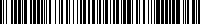 UNP: BG-23-37117Znak sprawy: BG-POR-A.2102.6.2023.9OBWIESZCZENIENa podstawie § 6 ust. 2 Rozporządzenia Rady Ministrów z dnia 21 października 2019 r. (Dz. U. 2022 poz. 998 tj. z dnia 12 maja 2022r.) w sprawie szczegółowego sposobu gospodarowania składnikami rzeczowymi majątku ruchomego Skarbu Państwa. Państwowa Inspekcja Pracy Okręgowy Inspektorat Pracy w Bydgoszczy Plac Piastowski 4a informuje, że posiada zbędne składnik majątku ruchomego:HYUNDAI I20             CB765EMRok produkcji	2015Przebieg:		155 544 kmPojemność		1248 cm3Pojazd posiada wycenę rzeczoznawcy PZMot.